‏29 מאי 2018לכבודיו"ר מועדון שחמטשלום רב,הנדון: אליפות ישראל לקבוצות עד גיל 18 לשנת 2018אליפות ישראל לקבוצות לגילאי 13-18 תתקיים בין  ה 5-7 באוגוסט  2018 (כ"ד –כ"ו באב תשע"ח)          בבית הארחה רמות שפירא, מושב בית מאיר ד.נ. הרי יהודה. הנך מוזמן/ת לשלוח קבוצות לאליפות.המקום מוקף גדר עם אבטחה בשער. כל המועדונים מוזמנים לרשום קבוצות לאליפות. תקנון האליפות:הנהלת האליפות שומרת לעצמה את הזכות לערוך שינויים שידרשו בהתאם לנסיבות.קיום התחרות מותנה בהרשמה של 8 קבוצות לפחות ובאישור של הגורם המארח.לפרטים ולבירורים ניתן לפנות למנהל התחרות – אלון כהן 0522688666  בדוא"לjeruchess@gmail.com  בברכת הצלחה,                               גיל בורוחובסקי				      משה קציר       	    	מנכ"ל איגוד השחמט				      יו"ר ועדת הנוערהעתקים: נתנאל ישראלי– מנהל רמות שפיראליאור גל – ע. מנכ"ל מקצועיאבי עמיצור ואלון כהן– מנהלי האליפותמועד אחרון להרשמה: 15/7/2018לכבודאלון כהן – מנהל התחרותהנדון: אליפות ישראל לקבוצות עד גיל 18 לשנת 2018שם המועדון ______________________________שם הקבוצה ______________________________רשימת השחקניםחובה למלא מספרי שחקן (לשחקנים חדשים – ת.ז. ותאריך לידה מלא)!שם מלווה הקבוצה ________________________   טל. ___________________הנני מצהיר בזאת כי קראתי את תקנון האליפות והמועדון מקבל עליו את כל התנאים הרשומים.___________________         ______________        ______________          ________    שם מורשה חתימה                          חתימה                     חותמת המועדון                 תאריךמפת הגעה: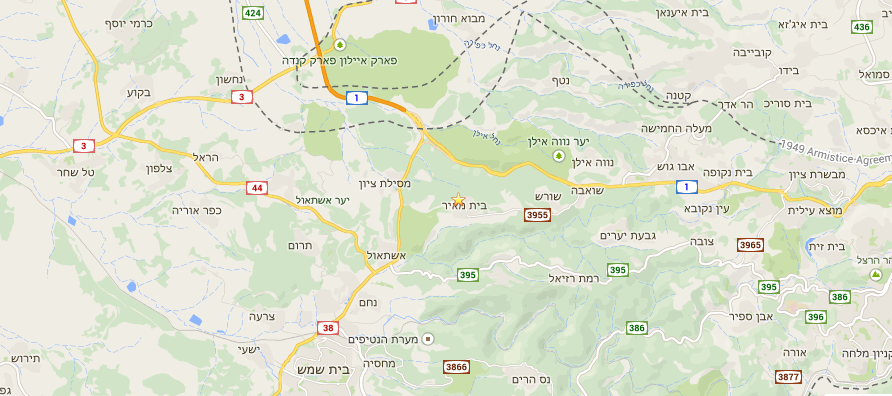 דרכי גישה ברכב פרטי: מכיוון י-ם: 
המסלול: יוצאים מירושלים עוברים את מוצא, מבשרת, אבו גוש, טלז סטון. ונכנסים במחלף שורש ימינה מתחת לכביש בכיכר ימינה עוברים את שורש וזהו הגעתם! 
מכיוון תל-אביב: 
המסלול: עוברים את לטרון ואת שער הגיא, במחלף שורש פונים ימינה בכיכר וישר עד המושב. 
דרכי גישה בתחבורה ציבורית:
מושב בית מאיר נמצא 3 דקות מצומת שורש בואכה כביש ירושלים ת"א. 
מכיוון י-ם: 
אוטובוס מס' 186 של חברת סופרבוס. 
אפשרות נוספת: נסיעה באוטובוס מירושלים לצומת שורש ומשם טרמפ למושב. 
האוטובוסים שמורידים בצומת שורש מכיוון י"ם: 186,401,415,423,425,432,433,404,406,434,435,437,438,443 מכיוון תל-אביב: 
אוטובוסים שעוצרים בצומת שורש ומשם כ-5 קילומטרים עד בית-מאיר, אפשר לחכות לאוטובוס או לקוות לטרמפ. 
האוטובוסים שמורידים בצומת שורש מכיוון ת"א: 401,403,404,415,423,433,434,435,437,438,443,448,449,930,943,947,950 
המסלול: עוברים את לטרון ואת שער הגיא, במחלף שורש פונים ימינה בכיכר וישר עד המושב. 1.1.1.מספר הקבוצות שמועדון רשאי לרשום לאליפות אינו מוגבל, בתנאי שנרשמו בזמן. אם תהיה הרשמה עודפת של קבוצות, תינתן עדיפות לקבוצות שלשחקניהן מד כושר ממוצע גבוה יותר, אך לא נאפשר שיתוף קבוצות שנרשמו באיחור אם לא יהיה עבורן מקום. מספר הקבוצות שמועדון רשאי לרשום לאליפות אינו מוגבל, בתנאי שנרשמו בזמן. אם תהיה הרשמה עודפת של קבוצות, תינתן עדיפות לקבוצות שלשחקניהן מד כושר ממוצע גבוה יותר, אך לא נאפשר שיתוף קבוצות שנרשמו באיחור אם לא יהיה עבורן מקום. מספר הקבוצות שמועדון רשאי לרשום לאליפות אינו מוגבל, בתנאי שנרשמו בזמן. אם תהיה הרשמה עודפת של קבוצות, תינתן עדיפות לקבוצות שלשחקניהן מד כושר ממוצע גבוה יותר, אך לא נאפשר שיתוף קבוצות שנרשמו באיחור אם לא יהיה עבורן מקום. 2.2.2.בכל קבוצה מותר לרשום ארבעה עד שישה שחקנים ומלווה אחד (הליווי אינו חובה). סדר הלוחות הוא קבוע ואינו ניתן להחלפה לאחר תום מועד ההרשמה.בכל קבוצה מותר לרשום ארבעה עד שישה שחקנים ומלווה אחד (הליווי אינו חובה). סדר הלוחות הוא קבוע ואינו ניתן להחלפה לאחר תום מועד ההרשמה.בכל קבוצה מותר לרשום ארבעה עד שישה שחקנים ומלווה אחד (הליווי אינו חובה). סדר הלוחות הוא קבוע ואינו ניתן להחלפה לאחר תום מועד ההרשמה.3.3.3.רשאים להשתתף שחקנים שנולדו בשנים 2000-2004 בלבד. כל קבוצה רשאית להרכיב שחקן אחד מתחת לגיל 13. למעט כך- אין חריגי גיל!!!רשאים להשתתף שחקנים שנולדו בשנים 2000-2004 בלבד. כל קבוצה רשאית להרכיב שחקן אחד מתחת לגיל 13. למעט כך- אין חריגי גיל!!!רשאים להשתתף שחקנים שנולדו בשנים 2000-2004 בלבד. כל קבוצה רשאית להרכיב שחקן אחד מתחת לגיל 13. למעט כך- אין חריגי גיל!!!4.4.4.מועדון רשאי לרשום אך ורק שחקנים אשר שיחקו בעונת 2018 באותו המועדון, או שישחקו במועדון בעונת המשחקים 2019 (שחקן שהחליט לעבור מועדון אחרי 1/8/2018 צריך מכתב שחרור חתום ע"י מורשי החתימה של המועדון בו שיחק בעונת 2018).מועדון רשאי לרשום אך ורק שחקנים אשר שיחקו בעונת 2018 באותו המועדון, או שישחקו במועדון בעונת המשחקים 2019 (שחקן שהחליט לעבור מועדון אחרי 1/8/2018 צריך מכתב שחרור חתום ע"י מורשי החתימה של המועדון בו שיחק בעונת 2018).מועדון רשאי לרשום אך ורק שחקנים אשר שיחקו בעונת 2018 באותו המועדון, או שישחקו במועדון בעונת המשחקים 2019 (שחקן שהחליט לעבור מועדון אחרי 1/8/2018 צריך מכתב שחרור חתום ע"י מורשי החתימה של המועדון בו שיחק בעונת 2018).5.5.5.בטופס ההרשמה יצוינו הפרטים הבאים: מס' שחקן, מס' שחקן, שם ותאריך לידה. אך ורק מנהלי מועדונים רשאים לרשום שחקנים וקבוצות. לא ניתן להירשם ע"י שחקנים בודדים ו/או הוריהם במשרדי האיגוד.בטופס ההרשמה יצוינו הפרטים הבאים: מס' שחקן, מס' שחקן, שם ותאריך לידה. אך ורק מנהלי מועדונים רשאים לרשום שחקנים וקבוצות. לא ניתן להירשם ע"י שחקנים בודדים ו/או הוריהם במשרדי האיגוד.בטופס ההרשמה יצוינו הפרטים הבאים: מס' שחקן, מס' שחקן, שם ותאריך לידה. אך ורק מנהלי מועדונים רשאים לרשום שחקנים וקבוצות. לא ניתן להירשם ע"י שחקנים בודדים ו/או הוריהם במשרדי האיגוד.6.6.6.תוצאות התחרות מדווחות לחישוב מד כושר ישראלי ובין לאומי. על כל השחקנים להיות בעלי כרטיס שחמטאי בר תוקף לכל ימי התחרות ללא יוצא מן הכלל. אם יהיו שחקנים שלא יעמדו בתנאי זה – מועדונם יחויב בעלות כרטיסי השחמטאי החסרים. השנה 24 לוחות הראשונים ישודרו און ליין באתר www.jeruchess.com . קבצי pgn  של המשחקים המשודרים יהיו זמינים לשחקנים.תוצאות התחרות מדווחות לחישוב מד כושר ישראלי ובין לאומי. על כל השחקנים להיות בעלי כרטיס שחמטאי בר תוקף לכל ימי התחרות ללא יוצא מן הכלל. אם יהיו שחקנים שלא יעמדו בתנאי זה – מועדונם יחויב בעלות כרטיסי השחמטאי החסרים. השנה 24 לוחות הראשונים ישודרו און ליין באתר www.jeruchess.com . קבצי pgn  של המשחקים המשודרים יהיו זמינים לשחקנים.תוצאות התחרות מדווחות לחישוב מד כושר ישראלי ובין לאומי. על כל השחקנים להיות בעלי כרטיס שחמטאי בר תוקף לכל ימי התחרות ללא יוצא מן הכלל. אם יהיו שחקנים שלא יעמדו בתנאי זה – מועדונם יחויב בעלות כרטיסי השחמטאי החסרים. השנה 24 לוחות הראשונים ישודרו און ליין באתר www.jeruchess.com . קבצי pgn  של המשחקים המשודרים יהיו זמינים לשחקנים.7.7.7.דמי השתתפות: 425 ₪ לכל שחקן/מלווה.דמי השתתפות: 425 ₪ לכל שחקן/מלווה.דמי השתתפות: 425 ₪ לכל שחקן/מלווה.8.8.8.פרטי התחרותתתקיימנה 2 תחרויות נפרדות:אליפות - 7 סיבובים שוויצריים, כאשר הדירוג הראשוני נעשה לפי ממוצע מד הכושר של ארבעת השחקנים הראשונים בכל קבוצה. המשחקים יתקיימו בקצב של 50 דקות + 10 שניות למסע לכל שחקן לכל המשחק. רישום מסעים חובה מלבד שלב דוחק זמן (פחות מחמש דקות לסיום המשחק). בהתאם להמלצת וועדת הדירוג התחרות מדווחת למד כושר פידה מלא. ב-2 הסיבובים האחרונים לא יתכנו מפגשים בין שתי קבוצות מאותו המועדון.שחקן שיריבו הציע לו תיקו רשאי, בנוכחות שופט, לפנות לשחקן הלוח הראשון של קבוצתו ולבקש ממנו המלצה אם להסכים או לא להסכים לתיקו.ועדת ערעורים לתחרות: שופט בינלאומי יואל לוי , שופט פיד"ה משה דרמר, ושופט לאומי שאול ויינשטיין.פרטי התחרותתתקיימנה 2 תחרויות נפרדות:אליפות - 7 סיבובים שוויצריים, כאשר הדירוג הראשוני נעשה לפי ממוצע מד הכושר של ארבעת השחקנים הראשונים בכל קבוצה. המשחקים יתקיימו בקצב של 50 דקות + 10 שניות למסע לכל שחקן לכל המשחק. רישום מסעים חובה מלבד שלב דוחק זמן (פחות מחמש דקות לסיום המשחק). בהתאם להמלצת וועדת הדירוג התחרות מדווחת למד כושר פידה מלא. ב-2 הסיבובים האחרונים לא יתכנו מפגשים בין שתי קבוצות מאותו המועדון.שחקן שיריבו הציע לו תיקו רשאי, בנוכחות שופט, לפנות לשחקן הלוח הראשון של קבוצתו ולבקש ממנו המלצה אם להסכים או לא להסכים לתיקו.ועדת ערעורים לתחרות: שופט בינלאומי יואל לוי , שופט פיד"ה משה דרמר, ושופט לאומי שאול ויינשטיין.פרטי התחרותתתקיימנה 2 תחרויות נפרדות:אליפות - 7 סיבובים שוויצריים, כאשר הדירוג הראשוני נעשה לפי ממוצע מד הכושר של ארבעת השחקנים הראשונים בכל קבוצה. המשחקים יתקיימו בקצב של 50 דקות + 10 שניות למסע לכל שחקן לכל המשחק. רישום מסעים חובה מלבד שלב דוחק זמן (פחות מחמש דקות לסיום המשחק). בהתאם להמלצת וועדת הדירוג התחרות מדווחת למד כושר פידה מלא. ב-2 הסיבובים האחרונים לא יתכנו מפגשים בין שתי קבוצות מאותו המועדון.שחקן שיריבו הציע לו תיקו רשאי, בנוכחות שופט, לפנות לשחקן הלוח הראשון של קבוצתו ולבקש ממנו המלצה אם להסכים או לא להסכים לתיקו.ועדת ערעורים לתחרות: שופט בינלאומי יואל לוי , שופט פיד"ה משה דרמר, ושופט לאומי שאול ויינשטיין.9.9.9.גביע – 9 סיבובים שוויצריים נוספים. המשחקים יתקיימו בקצב של 4 דקות לשחקן + 2 שניות תוספת למסע. מותר להגיש סדר לוחות שונה לתחרות הבזק (ניתן להגיש רשימה בתאריך 5/8 לאלון כהן). גביע – 9 סיבובים שוויצריים נוספים. המשחקים יתקיימו בקצב של 4 דקות לשחקן + 2 שניות תוספת למסע. מותר להגיש סדר לוחות שונה לתחרות הבזק (ניתן להגיש רשימה בתאריך 5/8 לאלון כהן). גביע – 9 סיבובים שוויצריים נוספים. המשחקים יתקיימו בקצב של 4 דקות לשחקן + 2 שניות תוספת למסע. מותר להגיש סדר לוחות שונה לתחרות הבזק (ניתן להגיש רשימה בתאריך 5/8 לאלון כהן). 10.10.10.חל איסור מוחלט על שתיית משקאות חריפים ועישון. עבריינים ייענשו בכל חומרת הדין.חל איסור מוחלט על שתיית משקאות חריפים ועישון. עבריינים ייענשו בכל חומרת הדין.חל איסור מוחלט על שתיית משקאות חריפים ועישון. עבריינים ייענשו בכל חומרת הדין.11.12.11.12.11.12.ניקוד
קבוצה תקבל נקודה על כל ניצחון אישי, וחצי נקודה על כל תיקו אישי (אין בונוס).התרת שוויון נקודות1. התוצאה בין הקבוצות המעורבות 2. מספר הנצחונות.. 3. בוכהולץ קבוצתי 4. התוצאה העדיפה בלוח הגבוה ביותרניקוד
קבוצה תקבל נקודה על כל ניצחון אישי, וחצי נקודה על כל תיקו אישי (אין בונוס).התרת שוויון נקודות1. התוצאה בין הקבוצות המעורבות 2. מספר הנצחונות.. 3. בוכהולץ קבוצתי 4. התוצאה העדיפה בלוח הגבוה ביותרניקוד
קבוצה תקבל נקודה על כל ניצחון אישי, וחצי נקודה על כל תיקו אישי (אין בונוס).התרת שוויון נקודות1. התוצאה בין הקבוצות המעורבות 2. מספר הנצחונות.. 3. בוכהולץ קבוצתי 4. התוצאה העדיפה בלוח הגבוה ביותר13.הרשמהיש להירשם באמצעות הטופס המצ"ב עד יום ה' 19/7/2018 שעה 14:00. יש לצרף להרשמה את מלוא התשלום עבור השחקנים והמלווים. הרשמה ללא תשלום בפועל אינה תקפה. אין אפשרות לחייב מועדון על ההשתתפות בתחרות. קבוצות שתרשמנה באופן לא מרוכז/תשלמנה לאחר התאריך הנ"ל- המועדון יישא בעלות דמי טיפול של 100 ₪  לקבוצה.הרשמה ע"י מנהלי מועדונים לאבי עמיצור בלבד ולא במשרדי האיגוד! אמצעי תשלום:העברה בנקאית עבור: אביע יזמות מקורית בע"מ, בנק הפועלים 12, סניף 699, חשבון 460468, לאחר העברה יש לשלוח אסמכתא למייל office.abia@gmail.comכרטיס אשראי יש ליצור קשר טלפוני 02-6449919 בימים א-ה בין השעות 8.00-14.00הרשמהיש להירשם באמצעות הטופס המצ"ב עד יום ה' 19/7/2018 שעה 14:00. יש לצרף להרשמה את מלוא התשלום עבור השחקנים והמלווים. הרשמה ללא תשלום בפועל אינה תקפה. אין אפשרות לחייב מועדון על ההשתתפות בתחרות. קבוצות שתרשמנה באופן לא מרוכז/תשלמנה לאחר התאריך הנ"ל- המועדון יישא בעלות דמי טיפול של 100 ₪  לקבוצה.הרשמה ע"י מנהלי מועדונים לאבי עמיצור בלבד ולא במשרדי האיגוד! אמצעי תשלום:העברה בנקאית עבור: אביע יזמות מקורית בע"מ, בנק הפועלים 12, סניף 699, חשבון 460468, לאחר העברה יש לשלוח אסמכתא למייל office.abia@gmail.comכרטיס אשראי יש ליצור קשר טלפוני 02-6449919 בימים א-ה בין השעות 8.00-14.00הרשמהיש להירשם באמצעות הטופס המצ"ב עד יום ה' 19/7/2018 שעה 14:00. יש לצרף להרשמה את מלוא התשלום עבור השחקנים והמלווים. הרשמה ללא תשלום בפועל אינה תקפה. אין אפשרות לחייב מועדון על ההשתתפות בתחרות. קבוצות שתרשמנה באופן לא מרוכז/תשלמנה לאחר התאריך הנ"ל- המועדון יישא בעלות דמי טיפול של 100 ₪  לקבוצה.הרשמה ע"י מנהלי מועדונים לאבי עמיצור בלבד ולא במשרדי האיגוד! אמצעי תשלום:העברה בנקאית עבור: אביע יזמות מקורית בע"מ, בנק הפועלים 12, סניף 699, חשבון 460468, לאחר העברה יש לשלוח אסמכתא למייל office.abia@gmail.comכרטיס אשראי יש ליצור קשר טלפוני 02-6449919 בימים א-ה בין השעות 8.00-14.0014.השחקנים ילונו בחדרים ממוזגים. יש שתי אופציות, חדרים של 4 שחקנים או שחקנים עד 6 מקומות.  מרגע הגעת הקבוצה אין לעזוב את מקום המשחקים ללא אישור הנהלת התחרות. כל המועדונים מתחייבים להתנהגות הולמת של שחקניהם.השחקנים ילונו בחדרים ממוזגים. יש שתי אופציות, חדרים של 4 שחקנים או שחקנים עד 6 מקומות.  מרגע הגעת הקבוצה אין לעזוב את מקום המשחקים ללא אישור הנהלת התחרות. כל המועדונים מתחייבים להתנהגות הולמת של שחקניהם.השחקנים ילונו בחדרים ממוזגים. יש שתי אופציות, חדרים של 4 שחקנים או שחקנים עד 6 מקומות.  מרגע הגעת הקבוצה אין לעזוב את מקום המשחקים ללא אישור הנהלת התחרות. כל המועדונים מתחייבים להתנהגות הולמת של שחקניהם.15.ציוד בדומה לשנים הקודמות אין חובה להביא ציוד, הנהלת התחרות תספק לכך.כל שחקן מתבקש להביא עימו מגבת.  מצעים ושמיכות יסופקו ע"י המארחים. שופטי התחרות אבי עמיצור ואלון כהן.ציוד בדומה לשנים הקודמות אין חובה להביא ציוד, הנהלת התחרות תספק לכך.כל שחקן מתבקש להביא עימו מגבת.  מצעים ושמיכות יסופקו ע"י המארחים. שופטי התחרות אבי עמיצור ואלון כהן.ציוד בדומה לשנים הקודמות אין חובה להביא ציוד, הנהלת התחרות תספק לכך.כל שחקן מתבקש להביא עימו מגבת.  מצעים ושמיכות יסופקו ע"י המארחים. שופטי התחרות אבי עמיצור ואלון כהן.16.לוח זמניםלוח זמניםלוח זמניםיום א' 5/810:00 - 09:30 : הגעה והתייצבות10:25 - 10:00 : טקס פתיחה12:30 - 10:30 : סיבוב 114:00 - 13:00 : ארוחת צהריים15:30 - 14:30 : חלוקת חדרים18:00 - 16:00 : סיבוב 219:30 - 18:30 : ארוחת ערב22:30 - 20:00 : תחרות בזק*בזמן הסיבוב הראשון וארוחת הצהרייםניתן יהיה לאחסן ציוד ותיקים במקום מוגן.יום א' 5/810:00 - 09:30 : הגעה והתייצבות10:25 - 10:00 : טקס פתיחה12:30 - 10:30 : סיבוב 114:00 - 13:00 : ארוחת צהריים15:30 - 14:30 : חלוקת חדרים18:00 - 16:00 : סיבוב 219:30 - 18:30 : ארוחת ערב22:30 - 20:00 : תחרות בזק*בזמן הסיבוב הראשון וארוחת הצהרייםניתן יהיה לאחסן ציוד ותיקים במקום מוגן.יום ב' 6/809:30 - 08:00 : ארוחת בוקר12:00 - 10:00 : סיבוב 313:30 - 12:30 : ארוחת צהרים16:30 - 14:30 : סיבוב 419:00 - 18:00 : ארוחת ערב21:30 - 19:30 : סיבוב 521:45 תחרות טריוויה שחמט נושאת פרסים.יום ג ' 7/808:30 - 07:30 : ארוחת בוקר11:00 - 09:00 : סיבוב 612:30 - 11:00 : פינוי חדרים וארוחת צהריים14:30 - 12:30 : סיבוב 715:30 - 15:00 : טקס סיום 17.פרסיםהקבוצות הזוכות במקומות 1-3, בכל אחת מהתחרויות תזכינה בגביע ובמדליות.שחקנים מצטיינים על כל לוח יזכו במדליות.פרסיםהקבוצות הזוכות במקומות 1-3, בכל אחת מהתחרויות תזכינה בגביע ובמדליות.שחקנים מצטיינים על כל לוח יזכו במדליות.פרסיםהקבוצות הזוכות במקומות 1-3, בכל אחת מהתחרויות תזכינה בגביע ובמדליות.שחקנים מצטיינים על כל לוח יזכו במדליות.תאריך לידהת.ז.שם השחקןמס שחקן חובה פידה וישראלימס123456מצורף תשלום ע"ס ________________  (לפקודת : חברת אביע יזמות מקורית בעמ ).                                       העברה בנקאית עד ה19.7.בנק: הפועלים 12, סניף פסגת זאב 699, מ.ח 460468 חברת אביע יזמות מקורית בע"מ.